Comune di Pieve Santo Stefano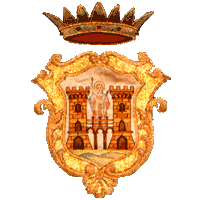 Provincia di ArezzoNell'elenco degli allegati Relazione descrittiva locali e attrezzature per attività di estetistaNumero addetti: ................................;Caratteristiche dei locali (descrivere dettagliatamente): ..................................................................................................................................................................................................................................................................................................................................................................................................................................................................................................................................................................................................................................Attrezzature impiegate (descrivere dettagliatamente): .....................................................................................................................................................................................................................................................................................................................................................................................................................................................................................................................................................................................................................................Elenco prestazioni (descrivere dettagliatamente): ............................................................................................................................................................................................................................................................................................................................................................................................................................................................................................................................................................................................................................................Elenco prodotti utilizzati: ....................................................................................................................................................................................................................................................................................................................................................................................................................................................................................................................................................................................................................................................................... ;Procedure per pulizie di locali e arredi: ....................................................................................................................................................................................................................................................................................................................................................................................................................................................................;............................................................................................................................................................................;Procedure per disinfezione e sterilizzazione attrezzature/strumenti: .................................................................................................................................................................................................................................................................................................................................................................................................................................................................................................................................................................................................;Tempistica e modalità di lavaggio e conservazione della biancheria: ...............................................................................................................................................................................................................................................................................................................................................................................................................................................................................................................................................................................................;Procedure di smaltimento rifiuti: ............................................................................................................................................................................................................................................................................................................................................................................................................................................................................................................................................................................................................................................................Elenco delle attrezzature e degli apparecchi elettromeccanici Vaporizzatore con vapore normale e ionizzato non surriscaldato;  stimolatore blu con scariche inferiori ad un centimetro e solo effluvio (alta frequenza o ultrasuoni); disincrostante per pulizia con intensità non superiore a 4 mA; apparecchi per l'aspirazione dei comedoni con aspirazione non superiore ad una atmosfera e con cannule aventi diametro di non oltre un centimetro; doccia filiforme ed atomizzatore con pressione non superiore ad una atmosfera; apparecchi per massaggi meccanici solo a livello cutaneo e non in profondità; apparecchi per massaggi elettrici solo con oscillazione orizzontale o rotazione, che utilizzino unicamente accessori piatti o spazzole; lampade abbronzanti UV-A; lampade di quarzo con applicazioni combinate o indipendenti di raggi ultravioletti (UV) ed infrarossi (IR); apparecchi per massaggio ad aria con pressione non superiore ad una atmosfera; apparecchi per massaggio idrico con pressione non superiore ad una atmosfera; scaldacera per cerette; rulli elettrici e manuali; vibratori elettrici oscillanti; attrezzi per ginnastica estetica; attrezzature per manicure e pedicure; apparecchi per il trattamento di calore totale o parziale; apparecchi per massaggio aspirante con coppe di varie misure e applicazioni in movimento, fisse e ritmate, e con aspirazione non superiore ad una atmosfera; apparecchi per massaggi meccanici picchiettanti; apparecchi per massaggi elettrici picchiettanti; stimolatore a luce blu con tutti gli elettrodi per uso estetico (alta frequenza); apparecchi per ionoforesi estetica con intensità massima sulla placca di 1 mA ogni 10 centimetri quadrati; depilatori elettrici ed elettronici; apparecchi per massaggi subacquei; elettrostimolatore ad impulsi; apparecchi per massaggi ad aria con pressione superiore ad una atmosfera; laser estetico; saune.N.B. La documentazione deve essere custodita presso l’esercizio a diposizione degli organi di vigilanza.Data di compilazione ....../....../..........Luogo ............................... ...................................................................................................(Firma per esteso del titolare)